GREENWOOD PUBLIC SCHOOL, ADITYAPURAM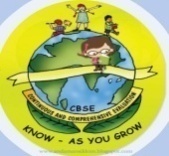 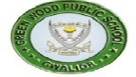 OUR MOTTO- DEVELOPMENT AND DELIGHTDATESHEET FOR SECOND UNIT TEST (2018-19)CLASS- NURSERY / L.K.G / U.K.G.Dear Parent,Kindly clear your ward’s dues before the commencement of exam.Send your ward in proper uniform during exams.Do not keep your child absent during exams. Send proper stationery including 3 pencils, eraser, a sharpener and pencil colours for drawing.MOST IMPORTANT:Syllabus for 2nd Unit Test – Complete syllabus given in the month of October +  November + DecemberSchool will get over at the usual timings.PRINCIPALDATENurseryL.K.G. U.K.G. 19.12.2018ENGLISH (O) + G.K.ENGLISH (O) + G.K.G.K. + DRAWING20.12.2018HINDI (O)+ DRAWINGHINDI (O)+ DRAWINGENGLISH(O) + Written24.12.2018MATHS (O) + WrittenMATHS (O) + WrittenMATHS (O) + Written26.12.2018HINDI (Written)HINDI (Written)EVS (O) + Written28.12.2018ENGLISH (Written)ENGLISH (Written)HINDI(O) + Written